TITLE: SUBTITLEPurpose: [Text Body] (Required field)Design/methodology/approach: [Text Body] (Required field)Findings: [Text Body] (Required field)Research limitations/implications: [Text Body]Practical implications: [Text Body]Social Implications: [Text Body]Originality/value: [Text Body] (Required field)Keywords: [Text Body] (Required field)JEL codes: [Text Body] (Required field)1. Main headings (Level 1) (Garamond 13)[Text Body]  (Garamond 12)1.1. Second-level headings (Garamond 12)[Text Body]1.1.1. Third-level headings (Garamond 12)[Text Body]Equations:Tables:Table 1. Title of this table (Source)Figures: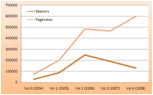 Figure 1. Intangible Capital: Sessions and page views (Simo & Sallan, 2009)Declaration of Conflicting InterestsThe author(s) declared no potential conflicts of interest with respect to the research, authorship, and/or publication of this article. Note: if there is some conflicting interest, please detail it. FundingThe author(s) received no financial support for the research, authorship, and/or publication of this article.Note: if the author(s) received financial support, please detail it. ReferencesSimo, P, & Sallan, J.M. (2009). Intangible Capital: An opportunity for PhD students and junior researchers. Intangible Capital, 5(3, 227-234.Porter, M.E. (1980). Competitive strategy. New York: Free PressIntangible Capital (2007). Normas de publicación de artículos. http://www.intangiblecapital.org [consulted: March, 2007].More info: APA STYLE HELPEndnotes and final FootnotesManuscripts sent to Intangible Capitl should avoid the use of endnotes and footnotes.Horizontal pagesManuscripts sent to Intangible Capitl should avoid the use of horizontal pagesIntellectual Capital = Competence · Commitment(1)Information 1Information 2Information ATextTextInformation BTextText